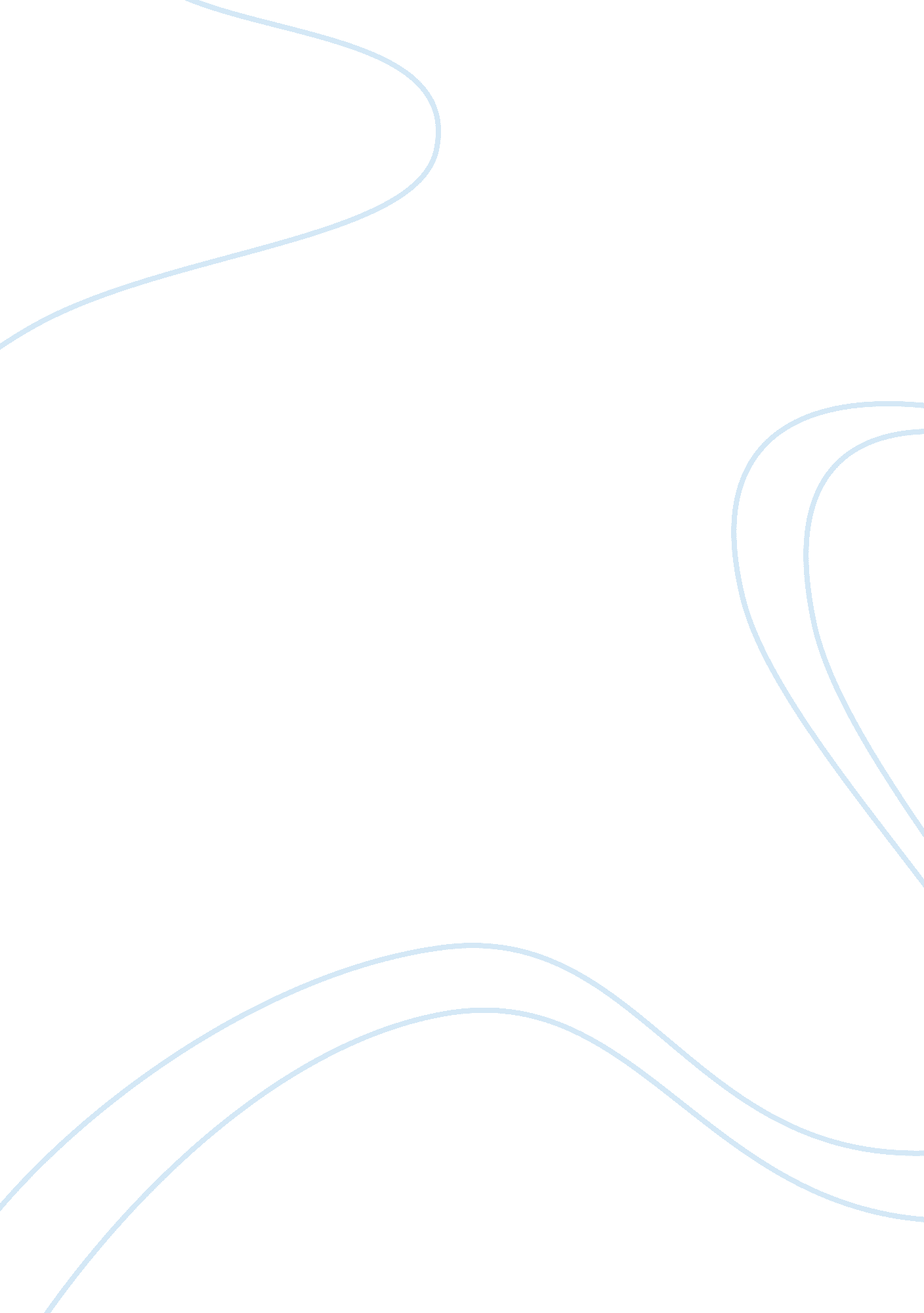 Pharmacy school admissionsHealth & Medicine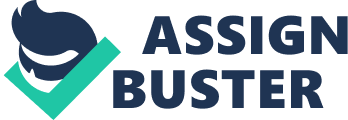 Admission Essay Since I was young child, I had great interest in sciences. In our city, there were increased cases of disease attacks with many people loosing their lives on daily basis. People used to attribute this to absence of enough and qualified people in health and chemical sciences- doctors, nurses and physicians. This was therefore a fact that led me towards developing interest in pharmacy so that I can help to save lives of my people. However, I knew that I would be able to prosper in a career in pharmacology due to my natural infatuation toward the sciences though it was not until after working in an actual pharmacy environment that I discovered my ability to connect with patients on not just a professional level, but personal level as well. 
Therefore, the Doctor of Pharmacy degree relates to my immediate long-term professional goals in that it will provide me with a good opportunity and skills that will see me becoming a qualified doctor who will be in a good position to treat different diseases. With my objective being help to save lives of my people and help to eradicate many different diseases that are prone in my city, the Doctorate of Pharmacy degree will help me a lot to achieve this ambition since I will be high skilled in both health sciences and chemical sciences- which are key factors in this field. 
I am a hardworking, respectful and dedicated person who is usually focused on my objectives and working hard to ensure that I attain them. I have high educational skills and qualifications holding a CGCC from Phoenix College, ASU (fall of 2010 to present). I have also been engaged in different extracurricular tasks in different groups and organizations including CGCC pre pharmacy club and ICAN where I worked as a volunteer working with kids to steer them away from drug and criminal behavior. 
I also have good work experience in pharmacy related fields having worked in a Home Deport from January of 2010 to January of 2011 and also worked as Pharmacy Technician at Walgreens from March of 2010 to present. Furthermore, I have been awarded with different honors including Phi Theta Kappa Honor Society member since fall 2009. In order to be admitted, member must have an average of 3. 5 GPA, what I managed to score at the time of admittance. 
Thus, when looking at my personal, educational and work experiences in addition to my increased desire and wish to prosper in a career in pharmacology, it is apparent that I am in a good position and ready to pursue the Doctor of Pharmacy degree. I am therefore eagerly waiting to join you as one of your students so that I can see my dreams com true. 